A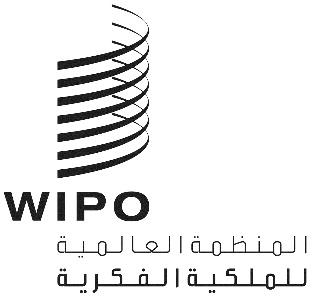 H/LD/WG/9/7الأصل: بالإنكليزيةالتاريخ: 17 ديسمبر 2020الفريق العامل المعني بالتطوير القانوني لنظام لاهاي بشأن التسجيل الدولي للتصاميم الصناعيةالدورة التاسعةجنيف، من 14 إلى 16 ديسمبر 2020ملخص الرئيسالذي اعتمده الفريق العاملاجتمع الفريق العامل المعني بالتطوير القانوني لنظام لاهاي بشأن التسجيل الدولي للتصاميم الصناعية (المشار إليه فيما يلي بعبارة "الفريق العامل") في جنيف في 14 و 15 ديسمبر 2020.وكان أعضاء اتحاد لاهاي التالية أسماؤهم ممثلين في الدورة: المنظمة الأفريقية للملكية الفكرية (OAPI)، البوسنة والهرسك، كندا، الدانمرك، الاتحاد الأوروبي، فنلندا، فرنسا، ألمانيا، هنغاريا، إسرائيل، إيطاليا، اليابان، قيرغيزستان، ليتوانيا، المكسيك، منغوليا، النرويج، عمان، بولندا، جمهورية كوريا، جمهورية مولدوفا، رومانيا، الاتحاد الروسي، صربيا، سلوفينيا، إسبانيا، سويسرا، تونس، تركيا، المملكة المتحدة، الولايات المتحدة الأمريكية، فييت نام (32).وكانت الدول التالية ممثَّلة بصفة مراقب: الجزائر، أستراليا، بنغلاديش، بيلاروس، البرازيل، الصين، كولومبيا، كوستاريكا، السلفادور، إثيوبيا، الهند، العراق، جامايكا، الأردن، كازاخستان، الكويت، ليسوتو، مدغشقر، باكستان، بنما، الفلبين، المملكة العربية السعودية، تايلاند، ترينيداد وتوباغو، أوزبكستان، فانواتو، زيمبابوي (27).وشارك بصفة مراقب ممثلو كل من: "1" فلسطين (1)؛ "2" الرابطة الآسيوية لوكلاء البراءات (APAA)، جمعية المناطق السويسرية الناطقة بالفرنسية للملكية الفكرية (AROPI)، مركز الدراسات الدولية للملكية الفكرية (CEIPI)، جمعية الاتحادات الأوروبية للعاملين في مجال العلامات التجارية (ECTA)، والجمعية الدولية لحماية الملكية الفكرية (AIPPI)، الرابطة الدولية للعلامات التجارية (INTA)، الجمعية اليابانية للملكية الفكرية (JIPA)، الجمعية اليابانية لوكلاء البراءات (JPAA)، جمعية MARQUES – جمعية مالكي العلامات التجارية الأوروبيين (9).وترد قائمة المشاركين في الوثيقة H/LD/WG/9/INF/4 Prov.2.البند 1 من جدول الأعمال: افتتاح الدورةافتتح السيد دارين تانغ المدير العام للمنظمة العالمية للملكية الفكرية (الويبو) الدورة التاسعة للفريق العامل ورحب بالمشاركين.البند 2 من جدول الأعمال: انتخاب الرئيس ونائبَي الرئيسانتُخبت السيدة أنغار أويون (منغوليا) بالإجماع رئيسةً للفريق العامل، والسيد سييونغ بارك (جمهورية كوريا) والسيد ديفيد ر. جيرك (الولايات المتحدة الأمريكية) بالإجماع نائبين للرئيسة.وتولى السيد هيروشي أوكوتومي (الويبو) مهمة أمين الفريق العامل.البند 3 من جدول الأعمال: اعتماد جدول الأعمالاعتمد الفريق العامل مشروع جدول الأعمال (الوثيقة H/LD/WG/9/1 Prov.3) دون تغيير.البند 4 من جدول الأعمال: اعتماد مشروع تقرير الدورة الثامنة للفريق الفريق العامل المعني بالتطوير القانوني لنظام لاهاي بشأن التسجيل الدولي للتصاميم الصناعيةاستندت المناقشات إلى الوثيقة H/LD/WG/8/9 Prov..واعتمد الفريق العامل مشروع التقرير (الوثيقة H/LD/WG/8/9 Prov.) دون تغيير.البند 5 من جدول الأعمال: اقتراح تعديلات على اللائحة التنفيذية المشتركةاقتراح تعديلات على القاعدة 17 من اللائحة التنفيذية المشتركة (الوثيقتان H/LD/WG/9/2 و.H/LD/WG/9/2 CORR)استندت المناقشات إلى الوثيقتين H/LD/WG/9/2 و.H/LD/WG/9/2 CORR.وخلصت الرئيسة إلى أن الفريق العامل وافق على اقتراح تعديل القاعدتين 17 و37 من اللائحة التنفيذية المشتركة، على النحو المبين في المرفق الثاني للوثيقة H/LD/WG/9/2، وعلى تقديم ذلك المقترح إلى جمعية اتحاد لاهاي لاعتماده، وأن يكون التاريخ المقترح لدخول حيز النفاذ هو 1 يناير 2022.اقتراح تعديلات على القاعدة 5 من اللائحة التنفيذية المشتركة (الوثيقتان H/LD/WG/9/3 Rev. وH/LD/WG/9/6)استندت المناقشات إلى الوثيقتين H/LD/WG/9/3 Rev. وH/LD/WG/9/6.وخلصت الرئيسة إلى أن الفريق العامل وافق على اقتراح تعديل القاعدة 5 من اللائحة التنفيذية المشتركة، بصيغته المنقحة خلال الدورة وعلى النحو المبين في المرفق بملخص الرئيس، وعلى تقديم ذلك الاقتراح إلى جمعية اتحاد لاهاي لاعتماده، وأن يكون التاريخ المقترح لدخول حيز النفاذ هو بعد شهرين من اعتماده.البند 6 من جدول الأعمال: مسائل أخرىاستندت المناقشات إلى الوثيقة H/LD/WG/9/INF/1.وخلصت الرئيسة إلى أن الفريق العامل أحاط علما بمضمون الوثيقة.البند 7 من جدول الأعمال: ملخص الرئيسوافق الفريق العامل على ملخص الرئيس كما هو معدّل للأخذ بمداخلة وفد بشأن النسخة الإسبانية.البند 8 من جدول الأعمال: اختتام الدورةاختتمت الرئيسة الدورة التاسعة في 15 ديسمبر 2020.[يلي ذلك المرفق]اللائحة التنفيذية المشتركة
لوثيقة 1999 ووثيقة 1960
لاتفاق لاهاي(نافذة اعتباراً من......)[...]الفصل 1أحكام عامة[...]القاعدة 5
عذر التأخر في مراعاة المُهل(1)	 ()	[حدود العذر] لا يُقبَل العذر عن عدم التقيد بأي مهلة بناء على أحكام هذه القاعدة، إلا إذا تسلّم المكتب الدولي البرهان المُشار إليه في الفقرة (1)،بعد انقضاء المهلة بستة أشهر على الأكثر.[...][نهاية المرفق والوثيقة]